學生接受健康檢查的完成率102年成功國小健檢完成率 家長不同意受檢者證明文件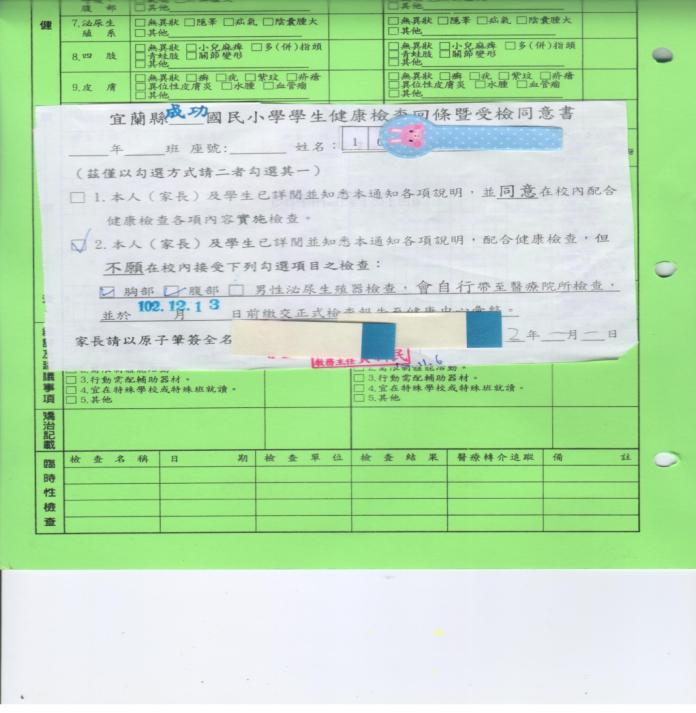 檢查結果暨矯治追蹤統計表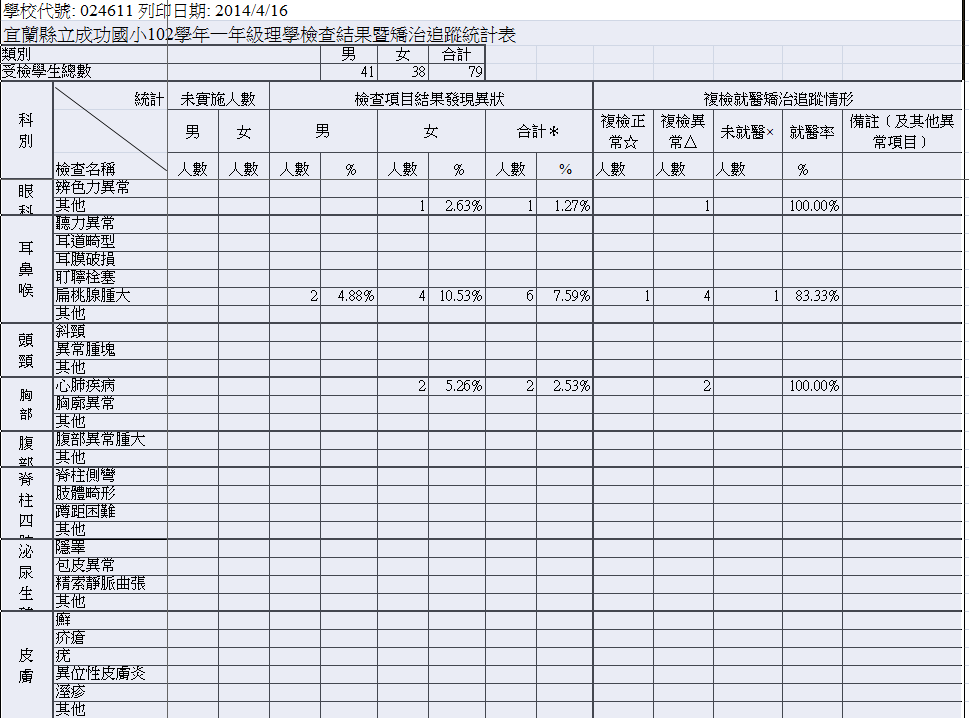 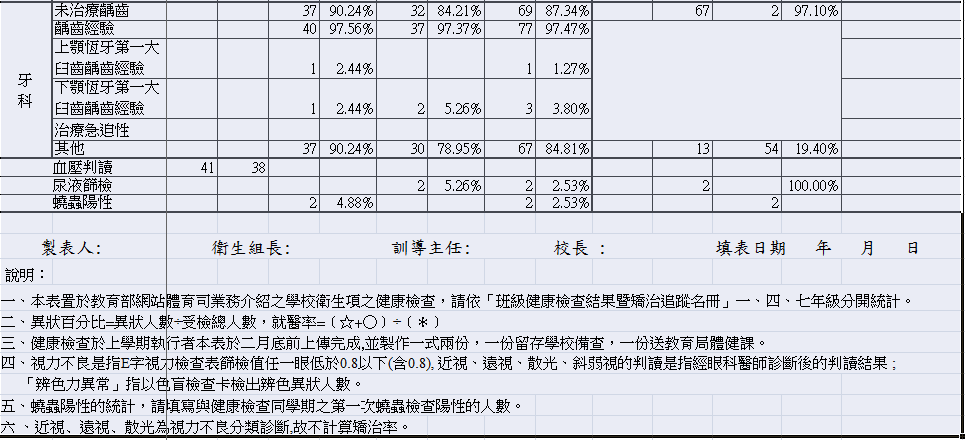 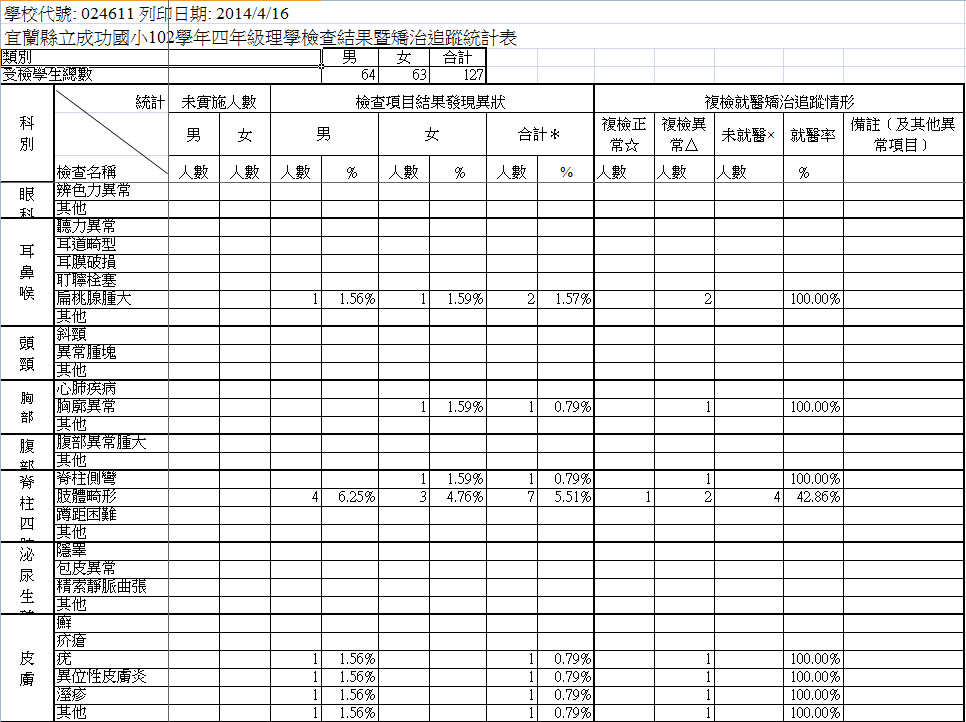 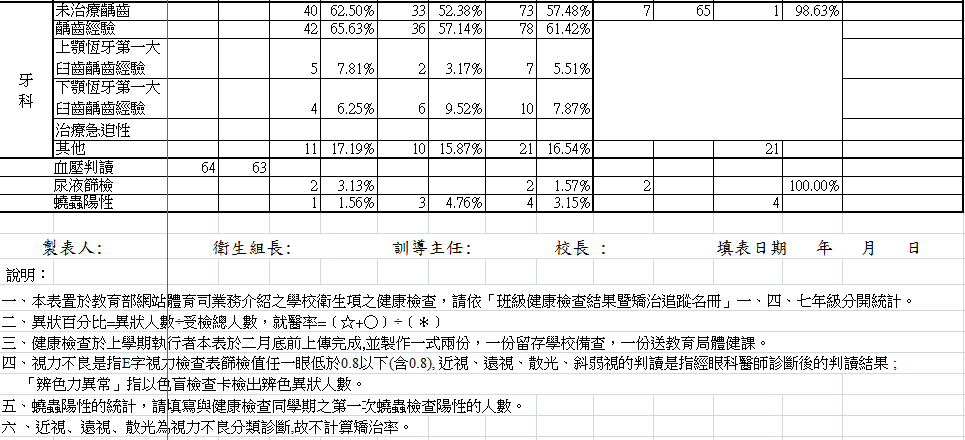 一年級二年級實際受檢人數76127應檢人數76127完成率100%100%